Dekontaminationserklärung.Zum Schutz unserer Mitarbeiter und wegen den gesetzlichen Vorschriften bitten wir Sie um eine vollständig ausgefüllte Dekontaminationserklärung. Befestigen Sie diese gut sichtbar, außen an der Verpackung. Einen schnellen und zuverlässigen Service können wir nur dann bieten, wenn wir die vorliegende Dekontaminationserklärung schnell und vollständig von Ihnen erhalten. Eine Kopie muss unabhängig davon an service@tumapumpen.at gesendet werden.Angaben zum Absender:      Beschreibung:Motor 	Ja 	Nein Fragen zum Schadensbild & - UrsacheHatte die Pumpe eine Leckage zur Atmosphäre?	Ja 	Nein Hat die Pumpe im Prozess gestoppt / blockiert?	Ja 	Nein Hat die Pumpe beim Anfahren gestoppt / blockiert?	Ja 	Nein Vermuten Sie Trockenlauf?	Ja 	Nein Was vermuten Sie, könnte beschädigt sein? Weitere Bemerkungen zur Schadenursache? Hinweise zur Durführung der ReparaturWunschtermin für die Rücksendung nach der Bearbeitung durch die Tuma Pumpensysteme GmbH:Reparaturwunsch:  Kostenvoranschlag	  Reparieren    	  Gewährleistung/Garantie Abklärung	  GutschriftZustand:Wurde das Gerät gespült und ist frei von gefährdenden Stoffen? 	Ja 	    weiter mit dem Punkt "Betriebsdaten"
	Nein	    weiter mit dem nächsten Punkt  Welcher Art ist die vorhandene Kontamination:Toxisch	Ja     Nein 	Korrosiv 	Ja    Nein Explosiv*	Ja     Nein 	Mikrobiologisch*	Ja    Nein Radioaktiv*	Ja     Nein 	andere gefährdende Stoffe	Ja    Nein *	Wir akzeptieren keine Geräte, die einer radioaktiven, mikrobiologischen oder explosiven Belastung ausgesetzt werden 
	und nicht fachgerecht dekontaminiert wurden.Betriebsdaten: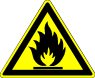 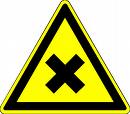 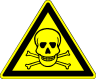 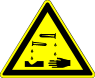 Warnhinweise zum Medium:  Rechtsverbindliche Erklärung: Wir bestätigen, die vorliegende Erklärung vollständig, nach unserem besten Wissen wahrheitsgetreu ausgefüllt zu haben. 
Der Versand erfolgt gemäß aller Gesetze, die für die Verpackung, den Versand und die Kennzeichnung gefährlicher Substanzen gelten. Der Absender ist für alle Schäden, die durch nicht gekennzeichnete Dekontaminierungen des rückgesendeten Objektes entstehen, haftbar. Firma:Telefon:Ansprechpartner:Fax:Straße:E-Mail:PLZ, Ort:Ihre Auftragsnummer:Type:Serien Nr.:Welches Medium wurde zuletzt verwendet?Temperatur:        [°C] Viskosität:        [mm²/s]Druck:        [bar]Medium:Ort, DatumAbt.Unterschrift